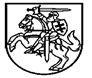 NACIONALINĖS ŠVIETIMO AGENTŪROS DIREKTORIUSĮSAKYMASDĖL DALYKŲ MODULIŲ KLASIFIKATORIAUS PATVIRTINIMO2023 m. vasario 9 d Nr. VK-103 VilniusVadovaudamasi 2019 m. liepos 24 d. Lietuvos Respublikos švietimo, mokslo ir sporto ministro įsakymu Nr. V-852 „Dėl Ugdymo plėtotės centro, Specialiosios pedagogikos ir psichologijos centro, Švietimo ir mokslo ministerijos Švietimo aprūpinimo centro, Nacionalinio egzaminų centro, Švietimo informacinių technologijų centro ir Nacionalinės mokyklų vertinimo agentūros reorganizavimo“ patvirtintų Nacionalinės švietimo agentūros nuostatų 14.5 papunkčiu projekto „Skaitmeninio ugdymo turinio kūrimas ir diegimas“ (Nr. 09.2.1-ESFA-V-726-03-0001) poreikiams įgyvendinti,tvirtinu Dalykų modulių klasifikatorių (pridedama).Direktorė                                                                                                                  Rūta KrasauskienėPATVIRTINTANacionalinės švietimo agentūros direktoriaus2023 m. vasario 9 d.  d. įsakymu Nr. VK-103DALYKŲ MODULIŲ KLASIFIKATORIUSKlasifikatoriaus reikšmės:Kodo struktūra: pirmi 5 skaitmenys nurodo dalyką, kiti nurodo klasių intervalą, paskutinis skaitmuo skirtas eiliškumui._________________________Klasifikatoriaus pavadinimas lietuvių kalbaDalykų moduliaiKlasifikatoriaus pavadinimas anglų kalbaSubjects modules Klasifikatoriaus pavadinimo santrumpaKL_PROJ_25Klasifikatoriaus paskirtisSuskirstyti dalykų modulius (projekto Nr. 09.2.1-ESFA-V-726-03-0001 „Skaitmeninio ugdymo turinio kūrimas ir diegimas“ poreikiams)Klasifikatoriaus tipasLokalusKlasifikatoriaus rengėjo pavadinimasNacionalinė švietimo agentūraEil. Nr.Kodas (dalykas, klasės, modulio eiliškumas)Dalyko kursasPavadinimasAprašymas1.08301_11-12_1Fizikiniai inžinerijos pagrindaiModulis „Fizikiniai inžinerijos pagrindai“ skirtas III ar IV gimnazijos klasės mokiniams. Jo paskirtis – pagilinti ir praplėsti per fizikos pamokas įgytas žinias, atskleisti fizikos mokslo ir inžinerijos, technologijų kūrimo sąsajas, plėtoti supratimą apie inžineriją, aptarti technologijų vystymosi dinamiką, skatinti mokinių domėjimąsi inžinerija, geofizikos ir technologijų mokslais, plėtoti jų kompetencijas, suprasti žmogaus veiklos sukeltus pokyčius gamtoje ir imtis asmeninės atsakomybės už aplinkos išsaugojimą, savo ir kitų žmonių sveikatos tausojimą.Mokydamiesi pagal Modulio programą mokiniai ugdysis kritinio ir kūrybinio mąstymo, problemų sprendimo gebėjimus, įgis naujų žinių, kurios reikalingos įvairioms inžinerinėms ir technologinėms problemoms identifikuoti ir spręsti vadovaujantis darniojo vystymosi ir sveikos gyvensenos principais. Modulį rekomenduojama rinktis mokiniams, kurie siekia gilesnio, išsamesnio fizikos dalyko išmanymo ir ketina studijuoti inžinerijos mokslus.Modulio trukmė – 35 pamokos. Modulis baigiamas apibendrinamuoju atsiskaitymu ir vertinamas „įskaityta“ arba „neįskaityta“. Modulio baigimas įrašomas į brandos atestatą. 2.08301_11-12_2Puslaidininkiai ir elektronikaModulis „Puslaidininkiai ir elektronika“ skirtas IV gimnazijos klasės mokiniams. Jo paskirtis – pagilinti ir praplėsti per fizikos pamokas įgytas žinias apie puslaidininkius ir jų panaudojimą elektronikoje, atskleisti fizikos mokslo ir technologijų kūrimo sąsajas, skatinti mokinių domėjimąsi su puslaidininkių taikymu susietų ryšių, duomenų apdorojimo, pramoninės valdymo įrangos technologijų vystymusi, plėtoti jų kompetencijas, supratimą apie žmogaus veiklos sukeliamus pokyčius gamtoje ir būtinybę imtis asmeninės atsakomybės už aplinkos išsaugojimą, savo ir kitų sveikatos tausojimą.  Mokydamiesi pagal Modulio programą mokiniai ugdysis kritinio ir kūrybinio mąstymo, problemų sprendimo gebėjimus, įgis naujų žinių, kurios reikalingos įvairioms inžinerinėms ir technologinėms problemoms identifikuoti ir spręsti vadovaujantis darniojo vystymosi principais, suvoks pagrindinių elektronikos komponentų veikimo principus.  Modulį rekomenduojama rinktis mokiniams, kurie siekia gilesnio, išsamesnio dalyko išmanymo ir ketina studijuoti informacinių sistemų inžineriją, elektroniką ar informacines technologijas. Modulio trukmė – 35 pamokos. Baigiamasis modulio atsiskaitymas yra apibendrinamojo pobūdžio, įvertinamas „įskaityta“ arba „neįskaityta“. Modulio baigimas įrašomas į brandos atestatą.3.08101_11-11_1Biologijos tiriamosios veiklos duomenų apdorojimo metodikosModulis „Biologijos tiriamosios veiklos duomenų apdorojimo metodikos“ yra skirtas III gimnazijos klasės mokiniams, pasirinkusiems biologijos kursą. Jo paskirtis – sudaryti galimybę kiekvienam mokiniui per modulio turinį ugdytis kompetencijas ir siekti aukštesnių pasiekimų, gilinantis į biologijos mokslo praktinę-tiriamąją veiklą, šio mokslo tyrimuose taikomas metodikas, integruoti ir praktiškai pritaikyti mokinių matematikos Bendrojoje programoje įgytus duomenų interpretavimo gebėjimus. Mokiniai rengiami tolesniam gyvenimui kaip visaverčiai socialiai atsakingi piliečiai, gebantys kūrybiškai veikti, kelti probleminius klausimus ir juos spręsti, remdamiesi tiriamąja veikla.  Modulis padeda siekti biologijos Bendrojoje programoje nurodyto dalyko tikslo ir uždavinių. Modulio trukmė – 35 pamokos. Baigiamasis modulio atsiskaitymas yra apibendrinamojo pobūdžio, įvertinamas „įskaityta“ arba „neįskaityta“. Modulio baigimas įrašomas į brandos atestatą. 4.04501_11-11_1Užsienio kalbos akademinių gebėjimų ugdymas(is) rengiantis studijoms (rašymas) Modulis „Užsienio kalbos akademinių gebėjimų ugdymas(is) rengiantis studijoms (rašymas)“ skirtas III gimnazijos klasės mokiniams, pirmosios užsienio kalbos besimokantiems B2 lygiu. Jo paskirtis – plėtoti užsienio kalbos komunikacines kalbines kompetencijas, įgyjant dalykinio / akademinio teksto supratimo ir produkavimo veiklų patirties: užsienio kalba parengti ir skaityti akademinius pranešimus, atsakyti į klausimus, dalyvauti diskusijoje, rašyti referatus, akademinius rašinius, tekstų santraukas ir pan.Modulio trukmė – 35 pamokos. Baigiamasis modulio atsiskaitymas yra apibendrinamojo pobūdžio, įvertinamas „įskaityta“ arba „neįskaityta“. Modulio baigimas įrašomas į brandos atestatą. 5.04501_11-11_2Pažintis su grožine literatūra anglų kalbaModulis „Pažintis su grožine literatūra anglų kalba“ skirtas III gimnazijos klasės mokiniams, pirmosios užsienio kalbos besimokantiems B2 lygiu. Jo paskirtis – plėtoti užsienio kalbos komunikacines kalbines kompetencijas, skaitant ir analizuojant literatūros kūrinius (ar jų ištraukas) anglų kalba: suvokti literatūrinio teksto skiriamuosius bruožus, suprasti skirtumus tarp skirtingų literatūros rūšių tekstų (epikos, lyrikos ir dramos), skaityti grožinius tekstus užsienio kalba ir juos analizuoti, parengti ir skaityti pranešimus, atsakyti į klausimus, dalyvauti diskusijoje ir pan. Modulio trukmė – 18 pamokų. Baigiamasis modulio atsiskaitymas yra apibendrinamojo pobūdžio, įvertinamas „įskaityta“ arba „neįskaityta“.6.04001_11-12_1BendrasisLietuvių kalbos rašyba, skyryba ir kalbos vartojimas (rekomenduojama mokiniams, kurie mokosi tautinės mažumos kalba) Modulis ,,Lietuvių kalbos rašyba, skyryba ir kalbos vartojimas (rekomenduojama mokiniams, kurie mokosi tautinės mažumos kalba)“ skirtas III–IV gimnazijos klasių mokiniams. Jo paskirtis – rašybos, skyrybos ir kalbos vartojimo įgūdžiams tvirtinti ir lietuvių kalbos žinioms sisteminti. Ugdant bendrąjį ir kalbinį raštingumą stiprintini ir įtvirtintini taisyklingos rašybos, skyrybos ir kalbos vartojimo įgūdžiai, susitelkiant į aktualiausius atvejus, sudarant sąlygas tirti, analizuoti, stebėti taisyklingus kalbos reiškinius, lyginti lietuvių ir gimtosios kalbos vartoseną ir skatinti rašyti bei kurti įvairių žanrų tekstus, rinktis tinkamiausias raiškos priemones, analizuoti savo rašto darbų kalbą – aktyviai vartoti kalbą. Modulio trukmė – dveji metai, 70 valandų (III – 36 valandos, IV – 34 valandos). Baigiamasis modulio atsiskaitymas yra įvertinamas „įskaityta“ arba „neįskaityta“. Modulio baigimas įrašomas į brandos atestatą. 7.04001_11-12_2IšplėstinisKūrybinis rašymasModulis „Kūrybinis rašymas“ skirtas III ar IV gimnazijos klasės mokiniams. Jo paskirtis – stiprinti mokinių kultūrinį išprusimą, kūrybiškumo ugdymą, raštingumą, gilinti tekstų skaitymo, analizės ir kritinio mąstymo gebėjimus, mokantis rašyti skirtingų tipų tekstus. Siekiama lavinti mokinių gebėjimus skaityti, analizuoti, interpretuoti ir savarankiškai bei kūrybiškai kurti įvairių žanrų tekstus, formuojantis etines nuostatas, kalbinę, kultūrinę ir pilietinę tapatybę, ugdantis programoje numatytas kompetencijas.Modulio trukmė – 35 pamokos. Baigiamasis modulio atsiskaitymas yra įvertinamas „įskaityta“ arba „neįskaityta“. Modulio baigimas įrašomas į brandos atestatą. 8.04001_11-12_3IšplėstinisLiteratūra ir kitos medijosModulis „Literatūra ir kitos medijos“ skirtas III ar IV gimnazijos klasės mokiniams. Jo paskirtis – stiprinti mokinių kultūrinį išprusimą, gilinti medijų raštingumo ir kritinio mąstymo gebėjimus, mokantis analizuoti, interpretuoti ir vertinti literatūros ir kitų medijų tekstus, suprasti jų ryšius. Siekiama lavinti mokinių gebėjimus skaityti, analizuoti, interpretuoti ir kritiškai vertinti įvairių medijų tekstus, formuojantis etines nuostatas, kalbinę, kultūrinę ir pilietinę tapatybę, ugdantis programoje numatytas kompetencijas.Modulio trukmė – 35 pamokos. Baigiamasis modulio atsiskaitymas yra įvertinamas „įskaityta“ arba „neįskaityta“. Modulio baigimas įrašomas į brandos atestatą. 